SOLICITAÇÃO DE CHAPA DE REPRESENTANTE DISCENTE (Titular e Suplente)NO COLEGIADO DO CURSO DE PÓS-GRADUAÇÃO EM ESTUDOS DE LINGUAGENSÀ Coordenação do Curso de Pós-Graduação em Estudos de Linguagens                                             __________________________________________________ e __________________________________________________ regularmente matriculado(a)s no Curso de Pós-Graduação em Estudos de Linguagens, vêm por meio desta requerer a candidatura como representantes discentes, titular e suplente respectivamente, no Colegiado do Curso de Pós-Graduação em Estudos de Linguagens a para o mandato de 1 (um) ano, relativo ao exercício 2020-2021, como previsto no Regulamento deste Curso.  Atenciosamente,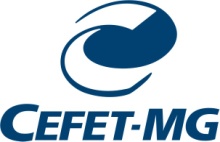 CENTRO FEDERAL DE EDUCAÇÃO TECNOLÓGICA DE MINAS GERAIS DIRETORIA DE PESQUISA E PÓS-GRADUAÇÃOCOORDENAÇÃO DO CURSO DE PÓS-GRADUAÇÃO EM ESTUDOS DE LINGUAGENSCandidato(a) a Representante Discente TitularCandidato(a) a Representante Discente Suplente